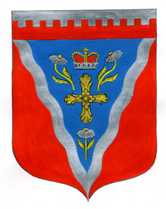 Администрация Ромашкинского сельского поселенияПриозерского муниципального района Ленинградской области                                                  П О С Т А Н О В Л Е Н И Е                                  от 04 октября 2023 года                                                                                        № 367 «О внесении изменений в административный регламент администрации Ромашкинского сельского поселения по предоставлению муниципальной услуги«Выдача, переоформление разрешений на право организации розничных рынков и продление срока действия разрешений на право организации розничных рынков», утвержденный постановлением администрации муниципального образования Ромашкинское сельское поселение Приозерского муниципального района Ленинградской области от 27 марта 2023 года № 113»В целях реализации мероприятий по разработке и утверждению административных регламентов предоставления муниципальных услуг в  Ромашкинском сельском поселении, в соответствии с Федеральным законом от 06.10.2003 года №131-ФЗ «Об общих принципах организации местного самоуправления» (с изменениями), Федеральным законом от 27.07.2010 года № 210-ФЗ «Об организации предоставления государственных и муниципальных услуг», руководствуясь постановлением администрации муниципального образования Ромашкинское  сельское поселение «О порядке разработки и утверждения административных регламентов предоставления муниципальных услуг», Уставом  Ромашкинского  сельского поселения Приозерского муниципального района Ленинградской области, администрация  Ромашкинского сельского поселения                                                     ПОСТАНОВЛЯЕТ:1. Внести в административный регламент администрации  Ромашкинского сельского поселения по предоставлению муниципальной услуги «Выдача, переоформление разрешений на право организации розничных рынков и продление срока действия разрешений на право организации розничных рынков», утвержденный постановлением администрации муниципального образования Ромашкинское сельское поселение Приозерского муниципального района Ленинградской области от 27 марта 2023 года № 113 (далее – Регламент), следующие изменения:1.1.  Пункт 1.2. Регламента изложить в следующей редакции:«1.2. Заявителями, имеющими право на получение муниципальной услуги, являются:- юридические лица, которые зарегистрированы в установленном законодательством Российской Федерации порядке и которым принадлежат объект или объекты недвижимости, расположенные на территории, в пределах которой предполагается организация рынка, на основании разрешения, выданного в установленном Правительством Российской Федерации порядке органом местного самоуправления, определенным законом субъекта Российской Федерации.Представлять интересы заявителя имеют право:от имени юридических лиц:- лица, действующие в соответствии с законом или учредительными документами от имени юридического лица без доверенности;- представители юридических лиц в силу полномочий на основании доверенности или договора.»1.2. В подпункте «а» пункта 2.6 Регламента:Фразу «временное удостоверение личности гражданина РФ по форме № 2П» заменить словами «временное удостоверение личности гражданина Российской Федерации по форме, утвержденной Приказом МВД России от 16.11.2020 № 773»2. Опубликовать настоящее Постановление на официальном сайте администрации  Ромашкинского сельского поселения  Приозерского муниципального района Ленинградской области http://ромашкинское.рф/.3.      Настоящее постановление вступает в силу с момента официального опубликования.4.      Контроль за исполнением настоящего постановления оставляю за собой. Глава администрации                                                               С.В.ТанковЕ.А.Момот 88137999515